Teaching Effectiveness Documentation			Name     			Date Course(s) Related to Teaching Goal:   Years Teaching:  Number of Courses Taught to Date: This form aligns with TILT's Recommended Process for Annual Review of Teaching. Use the Teaching Effectiveness Framework to determine your current level of proficiency in these seven domains of teaching and to set a teaching goal. Teaching Effectiveness includes proficiencies in 1) inclusive pedagogy; 2) student motivation; 3) the integration of instructional strategies to actively engage students; 4) cultivation of a challenging, inclusive, and supportive class climate; 5) alignment of curriculum, assignments, and assessments with course objectives; 6) application of pedagogical content knowledge to instructional decisions; and 7) feedback and assessment.Step 1: Choose a domain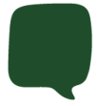 Before you set a teaching goal, consider your teaching strengths. How can you build on your strengths to formulate a goal? Teaching Strengths: Think of your teaching strengths. What do you feel good about as a teacher? What do you know you do well?Refer to the Teaching Effectiveness Framework: Identify the domain you want to become more effective in your instruction. Once you choose a domain, review its focus areas on the complete framework. Choose a focus area in your domain and use it to write your goal in Step 2.Domain from the Teaching Effectiveness Framework:Step 2: Set One Goal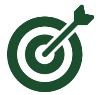 Teaching Effectiveness Goal: To establish your goal, focus on growth within your chosen domain. Write a goal that is measurable, attainable, relevant and rigorous (but realistic). Consider these questions when setting the goal in your chosen domain: Where on the rubric would you assess your current skills in this domain on the Teaching Effectiveness Framework? How much growth is realistic in one year? Focus Area:My Goal: Example Goals for Annual ReviewRationale for Goal: Why did you choose this goal? How does the goal draw on evidence-based practices, student or peer feedback, self-reflection, and/or other resources? How will it improve student success?Step 3: Learn and Practice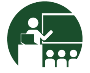 Resources to Obtain Goal: What professional development offered by TILT, campus partners, or conferences can you attend that aligns with your teaching goal domain and focus areas? You might also read a book on teaching, partner with a colleague, or research evidence-based teaching practices using the Teaching Effectiveness Framework.Click or tap here to enter text.Put your Goal into Practice. What new teaching techniques will you integrate into your teaching or course?Measurement Plan: How will you gauge progress toward your goal? Examples: ask students’ feedback on new instructional strategies; identify changes in student outcomes; join a TILT-sponsored peer observation group; analyze your strategies by reviewing a video of your teaching; systematically note students’ body language, energy, and engagement. Use the Evidence Alignment with TEF Domains and the Strengths-Limitations of Evidence documents to choose evidence that works best for your goal and domain. Step 4: Reflect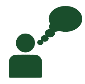 Evidence of progress toward teaching goal and of impact on student success: Collect and attach evidence of teaching successes aligned with your teaching goal. Reflect on what went well, how you know, and what you will revise as you continue to refine your teaching practice. Evidence might include curriculum samples, student work, student feedback, peer feedback, student assessment samples, or student success data.Evidence of Progress Toward Teaching Goal:  Evidence of Impact on Student Success: 